FHIR at Scale Taskforce (FAST)Use Case — Version IdentificationTable of ContentsRevision History	2Introduction & Background	3Overview & Description	5Scenarios	5In Scope	5Out of Scope	5Assumptions	5Primary Actors	6Supporting Actors	6Stakeholders & Interests	6Pre-Conditions	6Post Conditions	6Failure End Condition	7Trigger	7Scenarios	7Frequency	8Revision HistoryIntroduction & BackgroundThe purpose of the FHIR at Scale Taskforce (FAST) is to augment and support recent HL7® Fast Healthcare Interoperability Resources (FHIR®) efforts focused on ecosystem issues that, if mitigated, can accelerate adoption. 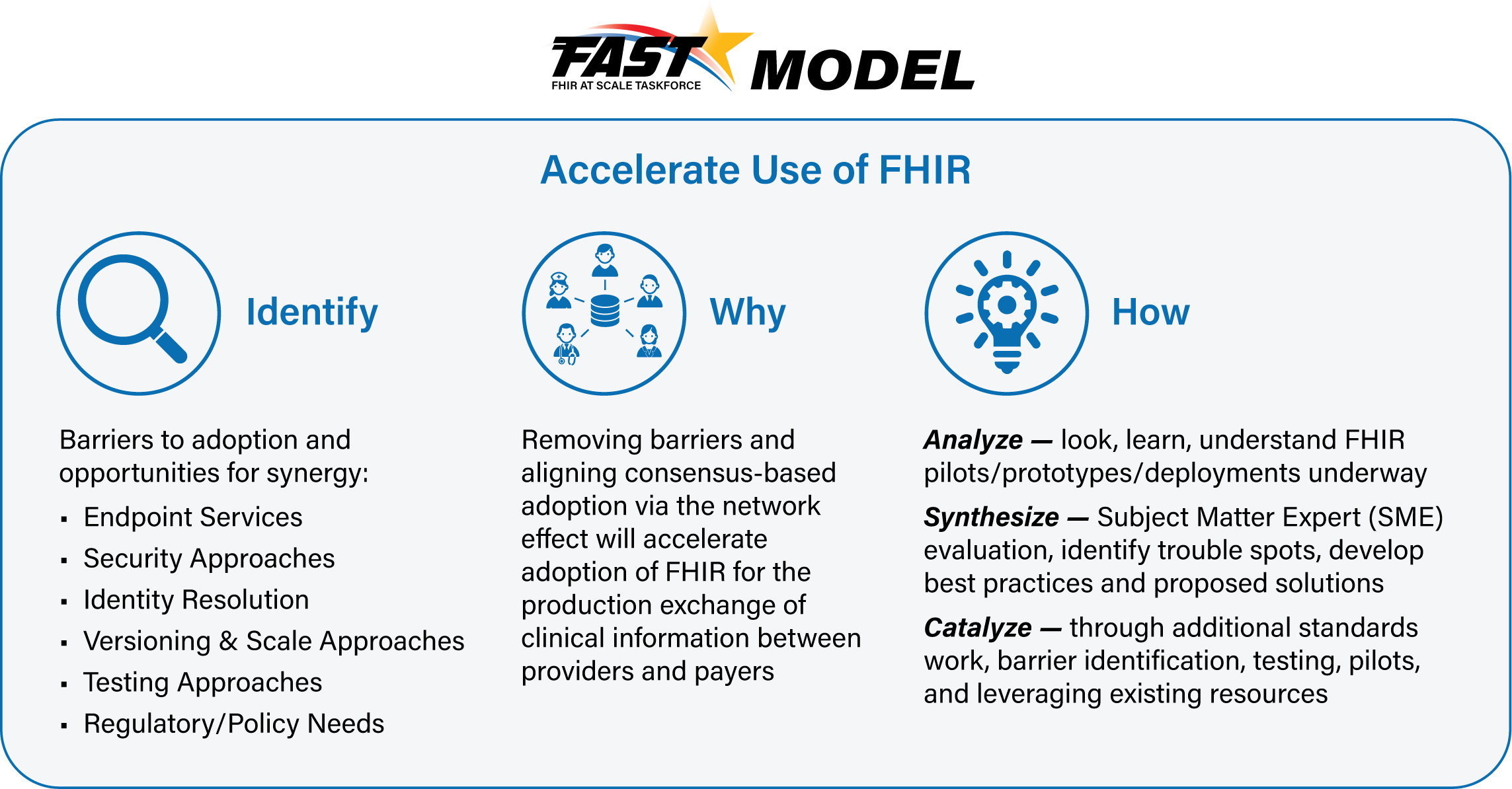 The FAST use case model is unique in that it describes ecosystem needs as opposed to specific functional needs. Use cases for FAST are derived in one of 3 approaches as described in the graphic below.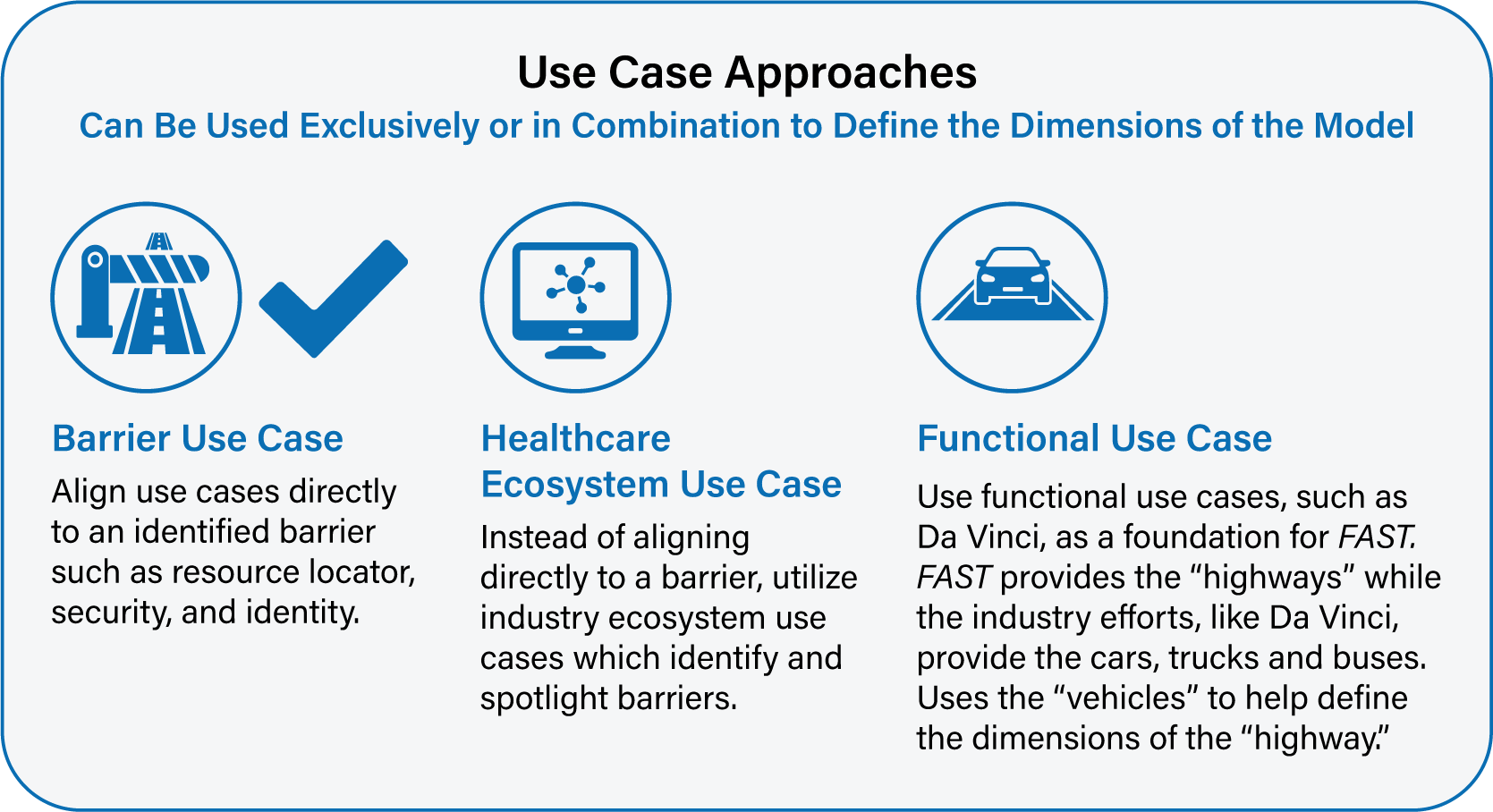 This document describes one of the core capabilities that are common across all FAST use cases, Version Identification. The purpose of the core use cases is to define requirements for actions/activities that are common across many or all use cases. These include but may not be limited to: Endpoint Discovery & Validation: the ability to identify and validate endpoints for requestors and responders (FAST-UC-Endpoint_Discovery-Core_Capability-CC1)Authentication & Authorization: the ability to authenticate and authorize each endpoint (FAST-UC-Authentication_and_Authorization-Core_Capability-CC2)Version Identification: the ability to discover if an endpoint is compatible with the requestor’s system (FAST-UC-Version_Identification-Core_Capability-CC3)Patient & Provider Identity Management: the ability to rely on trusted patient mastering and identity management (FAST-UC-Patient_and_Provider_Identity_Management-Core_Capability-CC4) These core capabilities lay the groundwork for additional FAST use cases, which depend upon these requirements being addressed in order to be successful. 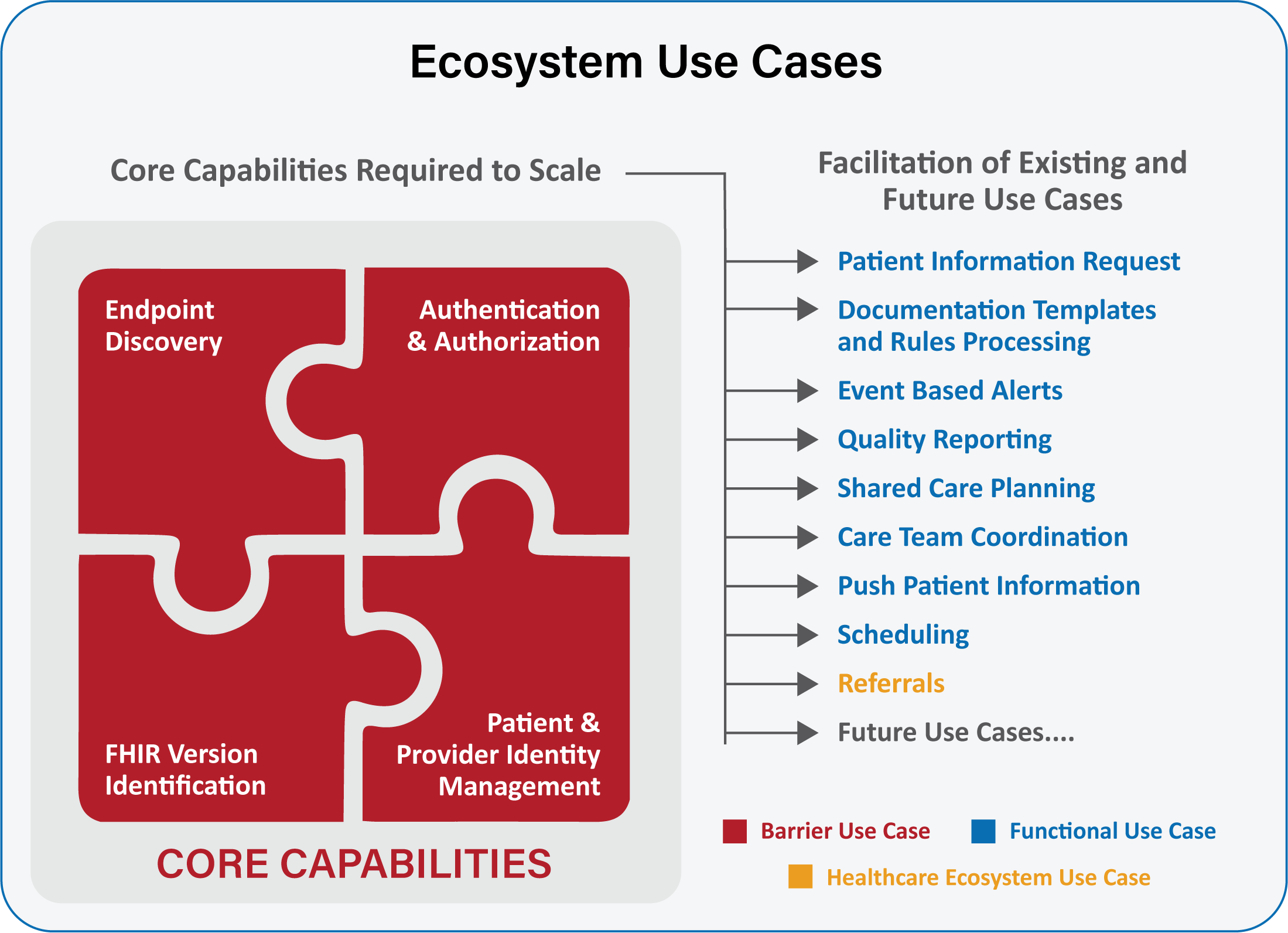 The focus is not on the clinical or administrative functionality of each use case (which is covered under other use cases such as those in the Da Vinci initiative) but is instead on the ecosystem which supports those specific functional use cases to ensure an efficient and scalable model.Overview & DescriptionThis use case focuses on the ability of requestors to discover if an endpoint is compatible with their system, by identifying the FHIR versions available at the responder’s system.ScenariosNo additional scenarios.In ScopeIdentification of FHIR versions for request and response from provider/payer/planOut of ScopeRequirement or construction of any specific architectureAuthentication and Authorization (That is covered under core capability for authentication and authorization) Requester’s internal processing required to identify the FHIR versionRequester’s internal processing to assess compatibility with the versions provided by the responderResponder’s internal processing to provide the FHIR versionDiscovery of non-FHIR endpointsAssumptionsThere exists:A requester can find FHIR versions from remote systems (eg, endpoint or directory service or other mechanism)The definition of “FHIR version” for this document could be:Identification of the version of the FHIR serverIdentification of the version of the individual FHIR, bundle, profile, resource, or any other FHIR constructPrimary ActorsEndpoint Requestor – Provider’s or Payer’s clinical system that needs to discover a valid endpoint for a FHIR-based information exchange Endpoint Directory – Provider’s or Payer’s clinical system that contains endpoints which can be responded thru a FHIR-based resourceSupporting ActorsEHRProvider/Payer systemsEndpoint resolution capabilityStakeholders & InterestsRequestor – Has interest in identifying a valid FHIR endpoint to request/access data from a FHIR endpointResponder – Has interest in identifying a valid FHIR endpoint to provide response/access to data against a requestPre-ConditionsThe process is triggered by the requestorRequestor has a need to connect to a FHIR endpointResponder has a need to provide access to the FHIR endpoint or denial based on authentication/ validation of requestorThe requestor has adopted the FHIR model, including those arising from the FAST initiativeThe responder has the adopted the FHIR model, including those arising from the FAST initiativePost ConditionsRequestor has confirmed the FHIR version available from the endpoint discovery or endpoint server handshakeRequestor has established a secure connection and been authorized to access a responder’s FHIR endpointResponder has authenticated and authorized a secure connection to the requested FHIR endpoint or has denied access to the FHIR endpointIn the event of an error during endpoint discovery, authentication and authorization, the information returned by the responder is descriptive enough to not leave the requestor system in a state of not knowing the root cause of the errorFailure End ConditionThe post conditions defined above are not metTriggerThe process is triggered by the requestor (Provider/Payer clinical systems)ScenariosScenario 1As a transaction initiator (requestor), I need my system to be able to securely determine where the intended recipient’s endpoint is without configuring the endpoints manually. Responder should be able to provide access to endpoint and FHIR versions available at that endpoint or appropriate response so that requestor’s workflow continues. As a requestor, I need my system to be able to locate a FHIR endpoint for a service. See FAST-UC-Endpoint_Discovery-Core_Capability-CC1.As a requestor, I need the version of FHIR services available at the endpoint returned to my system.As a requestor, I may query the endpoint locator to ask if a specific version is available at that endpoint or all versions available at that endpoint.Supporting Diagrams & Flows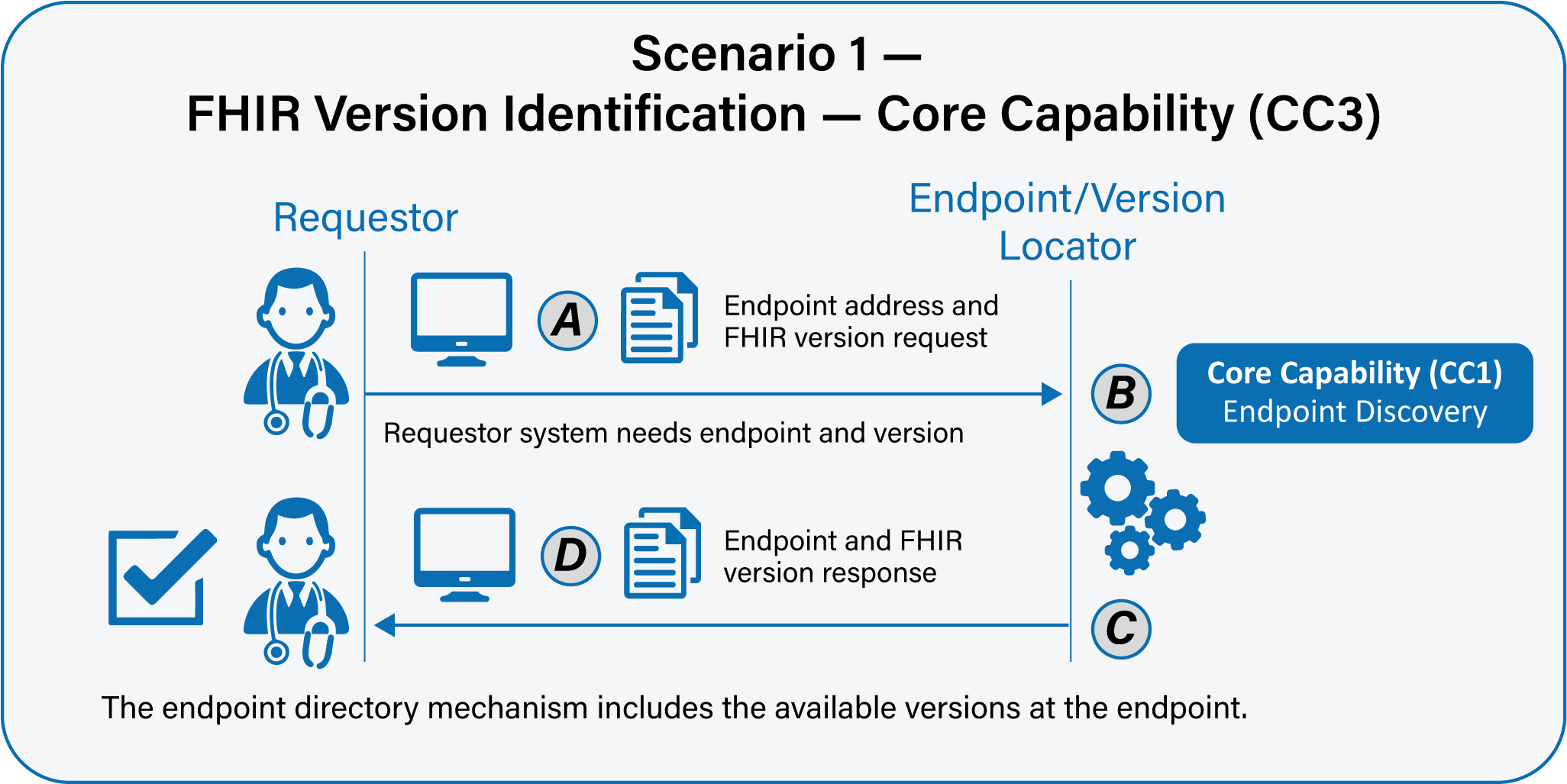 Scenario 2As a transaction initiator (requestor), I need my system to be able to securely determine where the intended recipient’s endpoint is without configuring the endpoints manually. Responder should be able to provide access to endpoint or appropriate response so that requestor’s workflow continues. Once I have the endpoint, I then need to query that endpoint to determine which versions of FHIR are available at that endpoint.As a requestor, I need my system to be able to locate a FHIR endpoint for a service. See FAST-UC-Endpoint_Discovery-Core_Capability-CC1.As a requestor, once I have a viable endpoint service, I need the ability to query that endpoint service to determine which FHIR versions are available at that endpoint.As a requestor, I may query to ask if a specific version is available at that endpoint or all versions available at that endpoint.Supporting Diagrams & Flows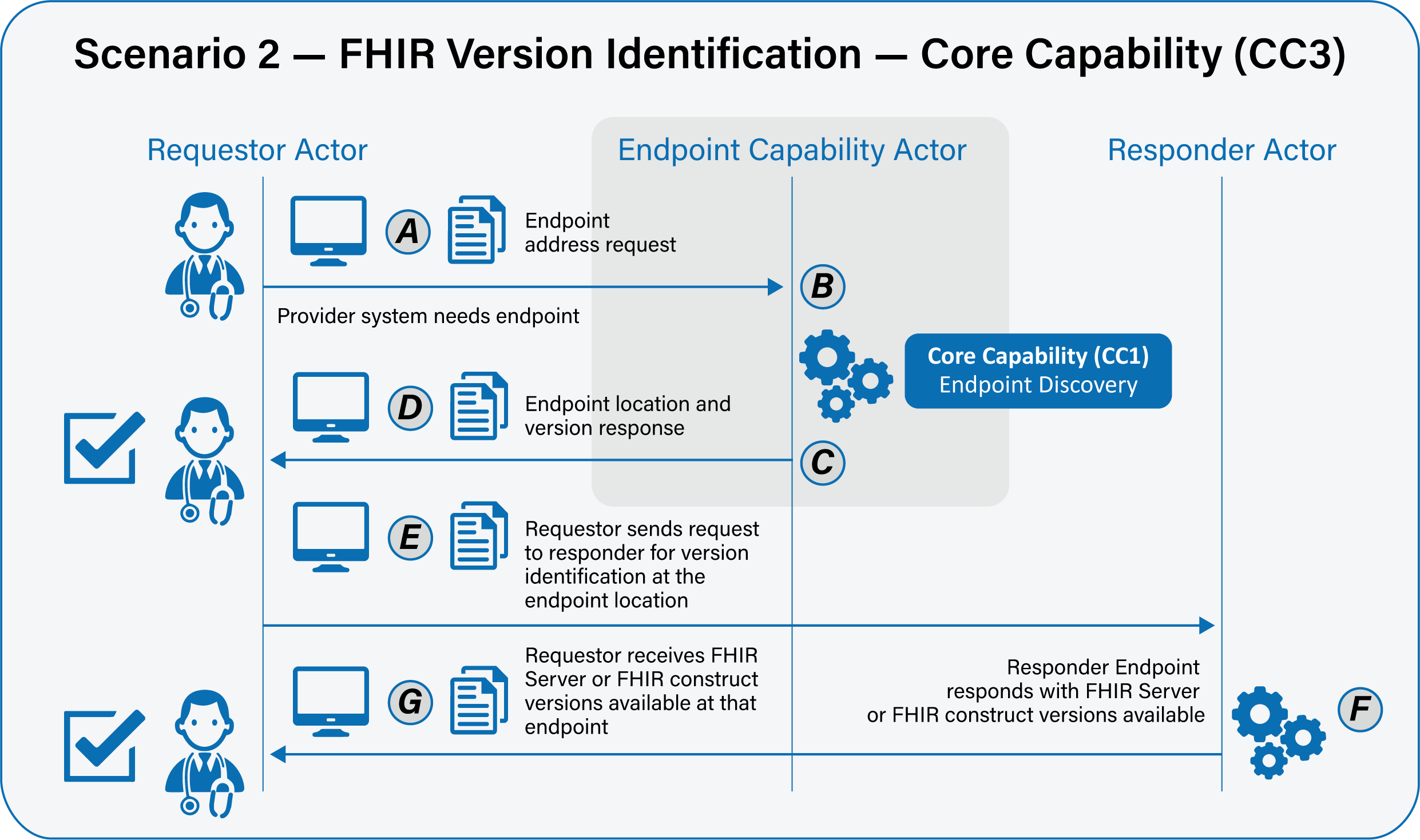 Frequency Depending on how this is architected, it would be with each conversation, each endpoint discovery, or once a connection is made to a FHIR service endpoint.VersionDateAuthorDescription of Change1.0Christol GreenChris JohnsonAlex KonturInitial published version of use caseReference DocumentationFAST Technical BarriersFAST-UC-Endpoint_Discovery-Core_Capability-CC1